JEUX SUR LE VENDEE GLOBE ET LA MER1 – A vous de retrouver le code secret pour déchiffrer des noms de skippers du Vendée-Globe.WJODFOU  SJPV  → Vincent RiouBSNFM   MF  DMFBD ‘ I → Armel Le Cléac'hBMFY  UIPNTPO → Alex ThomsonNPSHBO MBHSBWJFSF → Morgan LagravièreFSJD CFMMJPO → Eric BellionUBOHVZ   EF   MBNPUUF → Tanguy De LamotteTFCBTUJFO  KPTTF → Sébastien Josse2- Répondez par  Vrai ou FauxLes eaux usées sont toutes traitées avant de repartir dans les rivières, mers, fleuves et océans. → fauxLe record à battre pour réaliser cette course du Vendée-Globe est de 78 jours, 2heures et 16 minutes. → vraiC’est la 3ème fois que Vincent Riou abandonne un Vendée-Globe. → fauxTous les bateaux des skippers ont des foils. → faux3 – Charades :Mon 1er est un métal précieux. → orMon 2ème veille toujours sur toi quand il est gardien. → angeMon tout est la couleur de certains bateaux du Vendée-Globe.→ orangeMon 1er est le contraire de tard. → tôtMon 2ème est une partie d’un bateau. → mâtMon 3ème commence le verbe ruisseler. → ruiMon 4ème, on  dit ce mot quand on nous demande notre âge. → anMon tout fait la course du Vendée-Globe. → Thomas Ruyant4 – Mots mêlés : A  vous de retrouver dans cette grille 9 mots en lien avec la mer ou le Vendée-Globe. Ils sont écrits horizontalement ou verticalement.5 –Devinettes : de quoi ou de qui s’agit-il ?Je  peux être sur terre ou dans la mer, je suis lumineux et un repère pour les bateaux.  → phareJ’ai participé 4 fois au Vendée-Globe, j’ai fini une fois premier et j’ai dû abandonner2 fois. → Vincent Riou6 – Répondez aux questions par des phrases.Qui a été le premier à abandonner la course du Vendée Globe et pour quelle raison ? → Bertrand de Broc (carénage fortement endommagé)Quel est le pourcentage du globe occupé par les océans ? → 71%7 - Charade : Mon premier est un nombre à 2 dizaines. → vingtMon second est une prise de ……... effectuée dans un laboratoire. → sangMon troisième est un féculent aimé des chinois. → rizMon quatrième est le bruit d’un fantôme. → ouhLe tout est le nom d’un skipper. → Vincent Riou8 - Rébus : L’                             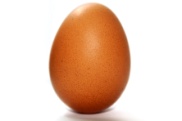 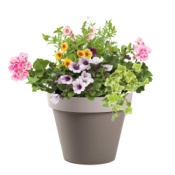 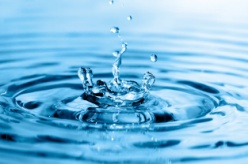 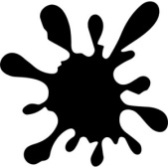 → le pot au noir9 - Devinette : Trouve un mot en 2 syllabes. C’est le contraire de haut. C’est le contraire de bas. C’est le bateau . 10 - Mots croisés : 			                          1AVARIEVOIRLIYTVTPOSPAEWILBFUAWAUCSVODUAEVAGIECGXYSKIPPEREUESMIUEFOXSYQREQPEANYENEEFSSERQWAAVEDAPXFIOLLSUOUPREVSGKUKNEVOILIERVSUOIKAULTHNFTRIOVYABATEAUATUGYOXUMSFINUCHRNGMTF OILSKEUFGUAXKEAUNMGD4MATABOISSIEREST2PRBE-COQ